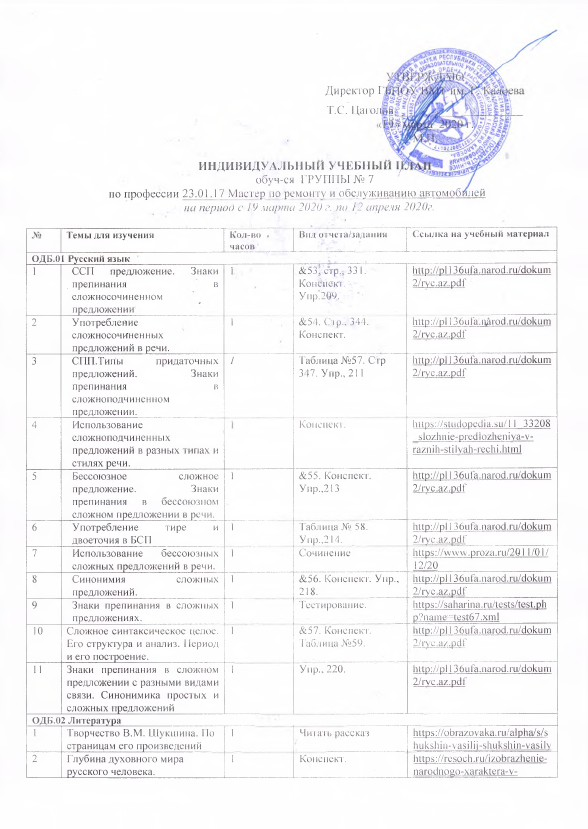 УТВЕРЖДАЮДиректор ГБПОУ ВМТ им. Г. КалоеваТ.С. Цаголов _____________________«19» марта  2020 г.М.П.ИНДИВИДУАЛЬНЫЙ УЧЕБНЫЙ ПЛАНобуч-ся  ГРУППЫ № 7по профессии 23.01.17 Мастер по ремонту и обслуживанию автомобилейна период с 19 марта 2020 г. по 12 апреля 2020г.№Темы для изученияКол-во часовВид отчета/заданияСсылка на учебный материалОДБ.01 Русский языкОДБ.01 Русский языкОДБ.01 Русский языкОДБ.01 Русский языкОДБ.01 Русский язык1ССП предложение. Знаки препинания в сложносочиненном предложении1&53, стр., 331. Конспект.Упр.209.http://pl136ufa.narod.ru/dokum2/ryc.az.pdf2Употребление сложносочиненных предложений в речи.1&54. Стр., 344. Конспект.http://pl136ufa.narod.ru/dokum2/ryc.az.pdf3СПП.Типы придаточных предложений.  Знаки препинания в сложноподчиненном предложении.1Таблица №57. Стр 347. Упр., 211http://pl136ufa.narod.ru/dokum2/ryc.az.pdf4Использование сложноподчиненных предложений в разных типах и стилях речи.1Конспект.https://studopedia.su/11_33208_slozhnie-predlozheniya-v-raznih-stilyah-rechi.html5Бессоюзное сложное предложение. Знаки препинания в бессоюзном сложном предложении в речи.1&55. Конспект.Упр.,213http://pl136ufa.narod.ru/dokum2/ryc.az.pdf6Употребление тире и двоеточия в БСП1Таблица № 58.Упр.,214.http://pl136ufa.narod.ru/dokum2/ryc.az.pdf7Использование бессоюзных сложных предложений в речи.1Сочинениеhttps://www.proza.ru/2011/01/12/208Синонимия сложных предложений.1&56. Конспект. Упр., 218.http://pl136ufa.narod.ru/dokum2/ryc.az.pdf9Знаки препинания в сложных предложениях. 1Тестирование.https://saharina.ru/tests/test.php?name=test67.xml10Сложное синтаксическое целое. Его структура и анализ. Период и его построение.1&57. Конспект.Таблица №59.http://pl136ufa.narod.ru/dokum2/ryc.az.pdf11Знаки препинания в сложном предложении с разными видами связи. Синонимика простых и сложных предложений1Упр., 220.http://pl136ufa.narod.ru/dokum2/ryc.az.pdfОДБ.02 ЛитератураОДБ.02 ЛитератураОДБ.02 ЛитератураОДБ.02 ЛитератураОДБ.02 Литература1Творчество В.М. Шукшина. По страницам его произведений1Читать рассказhttps://obrazovaka.ru/alpha/s/shukshin-vasilij-shukshin-vasily2Глубина духовного мира русского человека.1Конспект.https://resoch.ru/izobrazhenie-narodnogo-xaraktera-v-rasskazax-shukshina/3Образы «чудиков» в рассказах Шукшина1Доклад.https://r-book.club/shkolnoe/chudik.html4Сочинение « О чем думают, размышляют герои Шукшина»1Сочинение. 5В. Г. Распутин. Повесть «Прощание с Матёрой». Художественное своеобразие романа1Читать повесть. http://vgrasputin.ru/biografija-pisatelja6Тема памяти и  преемст-венности поколений.1Конспект.http://lib.ru/PROZA/RASPUTIN/matera.txt7Повесть В.Распутина « Живи и помни». Нравственная проблематика произ-я1Читать повесть. Краткий конспект.http://www.lib.ru/PROZA/RASPUTIN/rasputin_zhivi.txt8Образы в произведениях В.Распутина1Тестирование. 9«Тихая лирика» Николая Рубцова. Своеобразиехудожественного мира поэта.1Стихотворение наизусть. Конспект.http://www.lib.ru/PROZA/RASPUTIN/rasputin_zhivi.txt10 «Поэты-шестидесятники. Сопричастные времени.»1Конспект.http://mosliter.ru/ruslit/20vek/poety-shestidesyatniki/11Сочинение «Размышляя над одним стихотворением»1Сочинение.12«Горолская» проза Ю.Трифонова. Повесть «Обмен».Тема. Идея произ-я.1Читать повесть. Конспект.http://www.litra.ru/fullwork/get/woid/00053301184773070740/page/1/13Нравственные проблемы повести. Тема предательства.1Доклад.https://lit-helper.com/p_Analiz_povesti_Obmen_Trifonova_Yu_V14А.Вампилов. Пьеса «Старший сын».Сюжет. Система героев.1Читать пьесу. Конспект.https://obrazovaka.ru/vampilov-aleksandr.html15Сочинение «От частного до общечеловеческого в пьесе»1Сочинение.ОДБ.03 Иностранный языкОДБ.03 Иностранный языкОДБ.03 Иностранный языкОДБ.03 Иностранный языкОДБ.03 Иностранный язык1,2Машины. Виды машин. Механизмы. Промышленное оборудование.2Перевод текстовhttps://multiurok.ru/files/tieksty-dlia-profiessioanl-no-oriientirovannogho-o.html 3,4Интервью корреспондента с работниками предприятия (представление, описание личных и профессиональных качеств).21.Составить диалог по представленному образцу2.Перевод текстов1.http://en365.ru/dialog_the_interview.html2.http://www.english-easy.info/phrasebook/applying_for_a_job.php#axzz6HceYpq7p5,6Подбор персонала на открытые на предприятии вакансии.2Составить конспектwww.nkc.ru/ru/jobnews/127.html7,8Согласование времен. Выполнение лексико – грамматических упражнений.2Составить конспектПовторить грамматический материалhttps://audio-class.ru/grammar/sequence-of-tenses.php9Тест № 12Аудирование.1Тестhttps://znanio.ru/media/fond-otsenochnyh-sredstv-uchebnoj-distsipline-obscheobrazovatelnogo-tsikla-anglijskij-yazyk-253252ОДБ.04  ИсторияОДБ.04  ИсторияОДБ.04  ИсторияОДБ.04  ИсторияОДБ.04  История1Послевоенное устройство мира. Начало «холодной войны».1конспектhttp://ufstor.edusite.ru/DswMedia/istoriya20180.pdf§95 (стр.363-366)2Ведущие капиталистические страны.1конспект§96(стр. 366-368)3Страны Восточной Европы.1реферат§1024Индия. Пакистан. Китай.1реферат§104 (стр. 395-398)5Страны Латинской Америки.1конспект§105 (стр .398-402)6СССР в послевоенные годы.1конспект§97 (стр. 371-373)7СССР во второй половине 1960х-нач.1980-х гг.1конспект§99 (стр. 376-381)8Международные отношения.1реферат§106.9СССР в годы перестройки.1конспект§101 ( стр. 384-387)10Развитие советской культуры в 1945-1991гг1реферат§100 (стр. 382-384)11-12Современная Россия .2конспект§107(стр.408-412)13Россия в начале 21в.1презентацияСтр.412-4141Послевоенное устройство мира. Начало «холодной войны».1конспектhttp://ufstor.edusite.ru/DswMedia/istoriya20180.pdf§95 (стр.363-366)ОДБ.05 Обществознание (включая экономику и право)ОДБ.05 Обществознание (включая экономику и право)ОДБ.05 Обществознание (включая экономику и право)ОДБ.05 Обществознание (включая экономику и право)ОДБ.05 Обществознание (включая экономику и право)1Право в системе социальных норм.1конспектhttps://compendium.su/social/vazhenin/index.html§8.12Правовые и моральные нормы. 1конспект§8.1https://compendium.su/social/vazhenin/index.html3Система права: основные институты, отрасли права2конспект§8.2https://compendium.su/social/vazhenin/index.html4Нормативно-правовые акты и их характеристика.1конспектhttps://bazanpa.ru/5Порядок принятия и вступления в силу законов в РФ.1конспектhttp://www.consultant.ru/document/cons_doc_LAW_3859/6Действие НПА во времени ,в пространстве и по кругу лиц.1конспектhttp://www.bibliotekar.ru/teoria-gosudarstva-i-prava-4/21.htm7Правовые отношения и их структура.1конспект§8.4https://compendium.su/social/vazhenin/index.html8Конституционное право как отрасль российского права.1реферат§8.7https://compendium.su/social/vazhenin/index.html9Основы конституционного строя РФ.2конспектhttps://foxford.ru/wiki/obschestvoznanie/osnovy-konstitutsionnogo-stroya-rf10Система гос.органов РФ.1рефератhttp://be5.biz/pravo/p027/28.html11Основные конституционные права и обязанности граждан.3конспектhttps://lawbook.online/kniga-grajdanskoe-pravo-rossii/konstitutsionnyie-prava-svobodyi-obyazannosti-12263.htmlОДБ.05 ХимияОДБ.05 ХимияОДБ.05 ХимияОДБ.05 ХимияОДБ.05 Химия1Белки1Составить конспект, ,  упр. 1-6 стр.  224https://infourok.ru/videouroki/8422,3Полимеры. Пластмассы2Составить конспект, упр. 1-3 стр. 232https://infourok.ru/videouroki/8774Волокна1Составить конспект, упр.  4 стр. 232https://infourok.ru/videouroki/8485ЛПР № 7. «Изучение свойств пластмасс и волокон»1Стр.246 учебника, составить таблицуhttps://www.academia-moscow.ru/ftp_share/_books/fragments/fragment_23719.pdf6Обобщение знаний1Упр. 1-6 стр 225Электронный учебникОДП.15 МатематикаОДП.15 МатематикаОДП.15 МатематикаОДП.15 МатематикаОДП.15 Математика1Площадь поверхности и объем цилиндра. Сечения цилиндра. 5Конспект. Решение задач.Математика: Геометрия. 10-11 классы: уч. для общеобразов. Организаций: Атанасян Л.С., Бутузов В.Ф. М.: Просвещение, 2014. – 255 с. 2.Конус и его сечения. Усеченный конус.4Конспект. РисункиМатематика: Геометрия. 10-11 классы: уч. для общеобразов. Организаций: Атанасян Л.С., Бутузов В.Ф. М.: Просвещение, 2014. – 255 с.ОДП.16 ФизикаОДП.16 ФизикаОДП.16 ФизикаОДП.16 ФизикаОДП.16 ФизикаОткрытие радиоактивности1Конспектhttps://ihttps://infourok.ru/prezentaciya-po-fizike-otkritie-radioaktivnosti-1614905.htmlnfourok.ru/prezentaciya-po-fizike-otkritie-radioaktivnosti-1614905.htmlРадиоактивные превращения1Конспектhttps://infourok.ru/urok-fiziki-radioaktivnie-prevrascheniya-atomnih-yader-klass-3606959.htmlЗакон радиоактивного распада1Конспектhttps://infourok.ru/konspekt-uroka-po-fizike-zakon-radioaktivnogo-raspada-period-poluraspada-klass-2725543.htmlИзотопы1Конспект .Рефератhttps://infourok.ru/videouroki/406Открытие нейтрона1Конспект.Рефератhttps://infourok.ru/konspekt-urokam-otkritie-neytrona-model-yadra-yadernie-sili-prevraschenie-yader-yadernie-reakcii-klass-260486.htmlСтроение атомного ядра1Конспектhttps://infourok.ru/konspekt-uroka-stroenie-atomnogo-yadra-yadernie-sili-2721466.htmlЯдерные силы 1Рефератhttps://infourok.ru/urok-po-fizike-na-temu-yadernie-sili-yadernie-reakciienergiya-svyazidefekt-mass-381920.htmlЭнергия связи атомных ядер1Конспект https://infourok.ru/razrabotka-uroka-energiya-svyazi-yader-2904223.htmlЯдерные реакции1Конспект Рефератhttps://infourok.ru/videouroki/410Деление ядер урана 1Конспект https://www.youtube.com/watch?v=XG4Ks7RAY6AОДП.17 ИнформатикаОДП.17 ИнформатикаОДП.17 ИнформатикаОДП.17 ИнформатикаОДП.17 ИнформатикаРабота с таблицами1конспект, ответы на контрольные вопросы учебникаhttps://drive.google.com/file/d/0B79RslfUMJS6Zmo4RTIzQjFZYk0/view -- учебник «Информатика и ИКТ» М.С.Цветкова, Л.С.Великович стр.237-248https://www.youtube.com/watch?v=7Qvr1cujdag  – видеоролик «Создание таблиц в Excel»https://www.youtube.com/watch?v=NKe1yQjaNcc – видеоролик «Работа с таблицей»Работа с формами и диаграммами1конспект, ответы на контрольные вопросы учебникаhttps://drive.google.com/file/d/0B79RslfUMJS6Zmo4RTIzQjFZYk0/view -- учебник «Информатика и ИКТ» М.С.Цветкова, Л.С.Великович стр.248-253https://drive.google.com/file/d/0B79RslfUMJS6Zmo4RTIzQjFZYk0/view -- учебник «Информатика и ИКТ» М.С.Цветкова, Л.С.Великович стр.248-253https://www.youtube.com/watch?v=xO1PKuujuKY - видеоролик «Диаграммы и графики в Excel»Разработка презентаций2конспект, ответы на контрольные вопросы учебникаhttps://drive.google.com/file/d/0B79RslfUMJS6Zmo4RTIzQjFZYk0/view -- учебник «Информатика и ИКТ» М.С.Цветкова, Л.С.Великович стр.226-231Создание презентаций2выполнить презентацию «Визитная карточка ВМТ»https://www.youtube.com/watch?v=CK_A4aS2qy0 – видеоролик «Как создать презентацию»Работа с готовой базой данных4конспект, ответы на контрольные вопросы учебникаhttps://drive.google.com/file/d/0B79RslfUMJS6Zmo4RTIzQjFZYk0/view -- учебник «Информатика и ИКТ» М.С.Цветкова, Л.С.Великович стр.267-285https://www.youtube.com/watch?v=h_UPuVGwkko - видеоролик «Как создать таблицы таблицы в Microsoft Access»Выполнение проектного задания9готовый проектОП.01 Основы электротехникиОП.01 Основы электротехникиОП.01 Основы электротехникиОП.01 Основы электротехникиОП.01 Основы электротехники1Определение магнитной индукции электротехнической стали1конспектКузнецов М.И. Основы электротехники2Определение магнитной индукции поля1конспектhttp://rateli.ru/books/item/f00/s00/z0000008/3Источники и потребители электрического тока в автомобилях1конспектКузнецов М.И. Основы электротехники4ГенераторАккумуляторная батарея1конспектhttp://rateli.ru/books/item/f00/s00/z0000008/МДК.01.01  Устройство автомобилейМДК.01.01  Устройство автомобилейМДК.01.01  Устройство автомобилейМДК.01.01  Устройство автомобилейМДК.01.01  Устройство автомобилейП.Р.Соотнесение схем с устройством привода тормозных механизмов.1отчетМетодические указания по выполнению практической работыпо МДК.01.01 «Устройство автомобилей"Полихов М.В. Техническое обслуживание автомобилей: учебник для студ.учреждений СПО / М.В. Полихов.- М: Издательский центр "Академия", 2018. стр.139-147П.Р. Соотнесение схем с устройством привода тормозных механизмов.1отчетМетодические указания по выполнению практической работыпо МДК.01.01 «Устройство автомобилей"Обобщение и систематизация знаний по теме " Органы управления."1Ответы на вопросыПолихов М.В. Техническое обслуживание автомобилей: учебник для студ.учреждений СПО / М.В. Полихов.- М: Издательский центр "Академия", 2018. Стр.157-159Контрольная работа по теме теме " Органы управления."1контрольнаяМДК.01.02  Техническая диагностика автомобилей   МДК.01.02  Техническая диагностика автомобилей   МДК.01.02  Техническая диагностика автомобилей   МДК.01.02  Техническая диагностика автомобилей   МДК.01.02  Техническая диагностика автомобилей   Выполнение заданий по диагностике технического состояния тормозной системы.1Технологическая картаПолихов М.В. Техническое обслуживание автомобилей: учебник для студ.учреждений СПО.- М: Издательский центр "Академия", 2018. стр. 207-215Контрольная работа по теме "Диагностирование ходовой части и механизмов управления автомобилей"1контрольнаяПолихов М.В. Техническое обслуживание автомобилей: учебник для студ.учреждений СПО / М.В. Полихов.- М: Издательский центр "Академия", 2018. стр. 147, 207,208Средства диагностирования состояния кузова, кабины, платформы.2конспектПолихов М.В. Техническое обслуживание автомобилей: учебник для студ.учреждений СПО / М.В. Полихов.- М: Издательский центр "Академия", 2018. стр 224-232П.Р. Выполнение заданий по проверке технического состояния кузова и его элементом.2Технологическая картаПолихов М.В. Техническое обслуживание автомобилей: учебник для студ.учреждений СПО / М.В. Полихов.- М: Издательский центр "Академия", 2018. стр 224-232Диагностика геометрии кузова.2конспектПолихов М.В. Техническое обслуживание автомобилей: учебник для студ.учреждений СПО / М.В. Полихов.- М: Издательский центр "Академия", 2018. стр 226,227П.Р. Выполнение заданий по проверке геометрии кузова.2Технологическая картаМетодические указания по выполнению практической работыДиагностика лакокрасочного покрытия кузова1конспектПолихов М.В. Техническое обслуживание автомобилей: учебник для студ.учреждений СПО / М.В. Полихов.- М: Издательский центр "Академия", 2018.П.Р. Выполнение заданий по определению состояния лакокрасочного покрытия.1Технологическая картаМетодические указания по выполнению практической работыКонтрольная работа по теме " Диагностирование кузовов, кабин и платформ"1контрольнаяМДК 02.01 Техническое обслуживание автомобилейМДК 02.01 Техническое обслуживание автомобилейМДК 02.01 Техническое обслуживание автомобилейМДК 02.01 Техническое обслуживание автомобилейМДК 02.01 Техническое обслуживание автомобилейТехническое обслуживание системы зажигания2конспектПолихов М.В. Техническое обслуживание автомобилей: учебник для студ.учреждений СПО / М.В. Полихов.- М: Издательский центр "Академия", 2018. стр 40-44Техническое обслуживание системы питания бензиновых двигателей2конспектШестопалов С.К. Устройство, техническое обслуживание и ремонт легковых автомобилей. Учебное пособие для СПО. .- М: Издательский центр "Академия", 2004. стр. 368-374Техническое обслуживание системы питания дизельных двигателей1конспектТехническое обслуживание и ремонт автомобилей: учебник для студ.учреждений СПО / В.М. Власов.- М: Издательский центр "Академия", 2008. стр110-117